AOHLEADERSHIP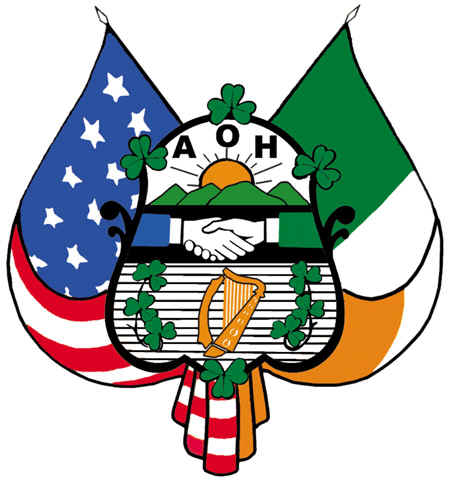 SEMINAR2018